ТЕХНИЧЕСКАЯ СПЕЦИФИКАЦИЯ
21.12.2011ТЕХНИЧЕСКАЯ СПЕЦИФИКАЦИЯ
21.12.2011Супи Лаудесуоя для защиты полкаСупи Лаудесуоя для защиты полка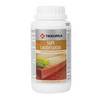  Увеличить 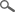 ТИПМасляный состав, защищающий поверхность от воздействия влаги и грязи. Впитывается в древесину, создавая мягкую, грязеотталкивающую поверхность. Обработанные составом "Лаудесуоя" поверхности легко содержать гигиенически чистыми. Увеличить ОБЛАСТЬ ПРИМЕНЕНИЯПредназначен для необработанных и обработанных ранее маслом деревянных поверхностей, например, полков сауны и бани. Увеличить ОБЪЕКТЫ ПРИМЕНЕНИЯПредназначен для необработанных и обработанных ранее маслом деревянных поверхностей, например, полков сауны и бани. Увеличить ТЕХНИЧЕСКИЕ ДАННЫЕ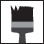 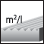 8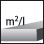 15815ЦветаБесцветный. Делает цвет дерева более глубоким.Бесцветный. Делает цвет дерева более глубоким.Степень блескане определяетсяне определяетсяРасход8-15 м²/л в зависимости от пористости древесины.8-15 м²/л в зависимости от пористости древесины.Тара250 мл, 1 л.250 мл, 1 л.Способ нанесенияНаносится кистью или чистой тканью.Наносится кистью или чистой тканью.Время высыхания, +23 °C при отн. влажн. воздуха 50 %Готов к эксплуатации после впитывания масла в древесину. Скорость впитывания зависит от пористости древесины.Готов к эксплуатации после впитывания масла в древесину. Скорость впитывания зависит от пористости древесины.Сухой остаток100%.100%.Плотность0,8 кг/л.0,8 кг/л.ХранениеЗащищать от мороза.Защищать от мороза.Код005 9100005 9100Свидетельство о государственной регистрацииСвидетельство о государственной регистрацииСвидетельство о государственной регистрацииИНСТРУКЦИЯ ПО ИСПОЛЬЗОВАНИЮ ИЗДЕЛИЯУсловия при обработкеПоверхность должна быть сухой. Температура должна быть не ниже +5 ºС и относительная влажность воздуха – не выше 80 %.Поверхность должна быть сухой. Температура должна быть не ниже +5 ºС и относительная влажность воздуха – не выше 80 %.Предварительная подготовкаЗагрязненные полки очистить моющим средством "Супи Саунапесу" в соответствии с инструкциями по применению, тщательно прополоскать и дать просохнуть. При необходимости, отшлифовать и удалить пыль от шлифовки.Загрязненные полки очистить моющим средством "Супи Саунапесу" в соответствии с инструкциями по применению, тщательно прополоскать и дать просохнуть. При необходимости, отшлифовать и удалить пыль от шлифовки.ОбработкаНаносить состав кистью или чистой тканью, дать впитаться в древесину. Если состав незамедлительно впитается в древесину, наносить повторно. Нагреть баню и стереть остатки масла чистой тканью.Наносить состав кистью или чистой тканью, дать впитаться в древесину. Если состав незамедлительно впитается в древесину, наносить повторно. Нагреть баню и стереть остатки масла чистой тканью.Очистка инструментовРабочие инструменты промыть водой. Слегка затвердевший состав удалить моющим средством "Пенсселипесу".Рабочие инструменты промыть водой. Слегка затвердевший состав удалить моющим средством "Пенсселипесу".УходПри необходимости, не ранее чем через 1 месяц после обработки: 
Очистить поверхность средством "Супи Саунапесу" (0,1–0,2 л средства на 5 л воды). Для растворения и удаления известковых солей применять 10–15 %-ый раствор. Сильно загрязненные или покрытые твердыми известковыми солями поверхности можно очищать неразбавленным "Супи Саунапесу". Для отбеливания полков "Супи Саунапесу" смешать с водой в соотношении 1:1 и дать воздействовать минут 15. После обработки всегда промывать полок чистой водой. При необходимости, обработать заново составом "Супи Лаудесуоя".При необходимости, не ранее чем через 1 месяц после обработки: 
Очистить поверхность средством "Супи Саунапесу" (0,1–0,2 л средства на 5 л воды). Для растворения и удаления известковых солей применять 10–15 %-ый раствор. Сильно загрязненные или покрытые твердыми известковыми солями поверхности можно очищать неразбавленным "Супи Саунапесу". Для отбеливания полков "Супи Саунапесу" смешать с водой в соотношении 1:1 и дать воздействовать минут 15. После обработки всегда промывать полок чистой водой. При необходимости, обработать заново составом "Супи Лаудесуоя".ОХРАНА ТРУДА Продукт не классифицирован, как опасный. На продукт имеется паспорт техники безопасности.Паспорт техники безопасности Продукт не классифицирован, как опасный. На продукт имеется паспорт техники безопасности.Паспорт техники безопасности Продукт не классифицирован, как опасный. На продукт имеется паспорт техники безопасности.Паспорт техники безопасности Продукт не классифицирован, как опасный. На продукт имеется паспорт техники безопасности.Паспорт техники безопасности ОХРАНА ОКРУЖАЮЩЕЙ СРЕДЫ И УТИЛИЗАЦИЯ ОТХОДОВЖидкие остатки передать в место сбора вредных отходов. Пустые, сухие банки можно выбросить на свалку – соблюдать местное законодательство. Жидкие остатки передать в место сбора вредных отходов. Пустые, сухие банки можно выбросить на свалку – соблюдать местное законодательство. ТРАНСПОРТИРОВКАVAK/ADR -VAK/ADR -